ИНФОРМАЦИОННОЕ ПИСЬМОо конкурсе научных проектов молодых исследователей
«Образ Сибири: молодежный взгляд»Алтайская краевая общественная организация психолого-социального сопровождения и охраны здоровья «Позитивное развитие» при содействии Правительства Алтайского края, ФГБОУ «Алтайский государственный университет» при поддержке Фонда президентских грантов проводит конкурс научных проектов «Образ Сибири: молодежный взгляд» для молодых исследователей (политологов, историков, социологов, философов в возрасте от 18 до 35 лет).Основными целями конкурса являются:осмысление проблем, путей, средств и способов формирования единого научного и культурного пространства молодежи регионов Российской Федерации, в том числе консолидации и развития социального, научного и культурного взаимодействия через институты гражданского общества;продвижение идеи социальной интеграции, сохранения народов и культур, традиций, социального и культурного наследия наций и народностей, населяющих Россию, в особенности среди молодых гражданских активистов и молодых ученых, проживающих в России;развитие научной информационно-коммуникационной среды в сообществе молодых ученых, проживающих в России;развитие межкультурного диалога, укрепление доверия, в том числе через развитие научных исследований Сибири, обеспечивающих популяризацию исследований и привлечение молодежи к реализации совместных проектов по сохранению традиций, социального и культурного наследия наций и народностей, населяющих Сибирь.Победители конкурса получат возможность пополнить свои компетенции новыми навыками и знаниями при поддержке ведущих исследователей России в рамках двух летних школ-экспедиций «Алтай – место силы» (9–15 июня 2022 года, Алтайский край, Республика Алтай) и «Народы и культуры Прибайкалья» (15-22 августа 2022, Иркутская область). Ключевые датыКонкурс проводится в несколько этаповI этап:до 30 марта 2022 года – прием заявок для участия в конкурсе, регистрация участников и размещение научных работ на сайте проекта.II этап:до 20 апреля 2022 года – подведение итогов конкурса, определение победителей и формирование состава участников летних школ-экспедиций «Алтай – место силы» и «Народы и культуры Прибайкалья».Чтобы стать участником конкурса и получить шанс участия в летней школе-экспедиции, необходимо направить в его организационный комитет соответствующую заявку и описание научного проекта по одному из тематических направлений конкурса. Оценка заявок будет проводиться ведущими специалистами вузов Алтайского края.Заявки и описания проектов принимаются онлайн на сайтах www.rescenter22.ru, www.great-altai.ru.На сайтах проекта содержится вся необходимая информация и материалы о его содержании и реализуемых мероприятиях.Дополнительную информацию можно получить у организаторов проекта:по телефонам +7(913) 215-6082 – Максимова Светлана Геннадьевна (д.с.н., профессор, руководитель проекта), +7 (913) 914-8119 – Омельченко Дарья Алексеевна (к.с.н., доцент, заместитель руководителя проекта);или на адрес электронной почты: info@rescenter22.ru.ПОЛОЖЕНИЕо конкурсе научных проектов молодых исследователей
«Образ Сибири: молодежный взгляд»1. Общие положения1.1. Конкурс научных проектов для молодых исследователей (социологов, политологов, историков, философов) «Образ Сибири: молодежный взгляд» является мероприятием Молодежного проекта «Сибирский фронтир: этнокультурные пространства, символы и практики», направленным на отбор участников летних школ-экспедиций «Алтай – место силы» и «Народы и культуры Прибайкалья».1.2. Основными целями конкурса являются:осмысление проблем, путей, средств и способов формирования единого научного и культурного пространства молодежи регионов Российской Федерации, в том числе консолидации и развития социального, научного и культурного взаимодействия через институты гражданского общества;продвижение идеи социальной интеграции, сохранения народов и культур, традиций, социального и культурного наследия наций и народностей, населяющих Россию, в особенности среди молодых гражданских активистов и молодых ученых, проживающих в России;развитие научной информационно-коммуникационной среды в сообществе молодых ученых, проживающих в России;развитие межкультурного диалога, укрепление доверия, в том числе через развитие научных исследований Сибири, обеспечивающих популяризацию исследований и привлечение молодежи к реализации совместных проектов по сохранению традиций, социального и культурного наследия наций и народностей, населяющих Сибирь.2. Организаторы конкурса2.1. Организаторами конкурса научных проектов выступают: Алтайская краевая общественная организация психолого-социального сопровождения и охраны здоровья «Позитивное развитие», Ресурсный центр по развитию гражданских инициатив и содействию интеграции народов и культур в Алтайском крае, Алтайский государственный университет, Ассоциация азиатских университетов, Азиатский экспертно-аналитический центр этнологии и международного образовательного сотрудничества.3. Условия организации и проведения конкурса3.1. Руководство подготовкой и проведением конкурса осуществляется Организационным комитетом.3.2. В состав Организационного комитета конкурса входят:сотрудники и волонтеры АКОО ПССОЗ «Позитивное развитие» и Ресурсного центра по развитию гражданских инициатив и содействию интеграции народов и культур в Алтайском крае;преподаватели и сотрудники Алтайского государственного университета, других высших образовательных организаций.3.3. Организационный комитет:согласовывает условия, состав участников и сроки проведения конкурса;утверждает аппликационные формы и требования к оформлению и содержанию научных проектов (Приложения 1 и 2);утверждает состав жюри, процедуру экспертной оценки научных проектов (Приложение 3);осуществляет информационное сопровождение подготовки и проведения конкурса;организует прием научных проектов и переписку с участниками;публикует результаты конкурса, информацию о победителях и их научных проектах на сайте Ресурсного центра по развитию гражданских инициатив и содействию интеграции народов и культур в Алтайском крае, на сайтах партнеров-организаторов конкурса;организует процедуру награждения участников конкурса;осуществляет другие виды деятельности, связанные с подготовкой и проведением конкурса.4. Участники конкурса4.1. Участниками конкурса научных работ «Образ Сибири: молодежный взгляд» могут быть молодые люди в возрасте от 18 до 35 лет, являющиеся гражданами Российской Федерации, направившие в Организационный комитет соответствующую заявку (Приложение 1) и приславшие описание научного проекта по тематике конкурса.4.2. Количество участников не ограничено.5. Условия участия в конкурсе5.1. Для участия в конкурсе необходимо заполнить заявку (Приложение 1) и прислать в адрес Организационного комитета описание и смету научного проекта в соответствии с требованиями (Приложения 2 и 3).5.2. Форма заявки и описание требований размещаются на официальном сайте Ресурсного центра по развитию гражданских инициатив и содействию интеграции народов и культур в Алтайском крае, сайте Алтайского государственного университета. Информационное письмо с условиями участия в конкурсе научных проектов направляются в вузы Российской Федерации.5.3. Участие в конкурсе бесплатное.5.4. Научный проект должен быть направлен на теоретическое осмысление, получение фундаментальных или практико-ориентированных знаний по одному из тематических направлений конкурса (номинаций):Глобальное и регионально-специфичное в культуре и повседневных практиках населения сибирских регионов;Традиции и современность в пространстве современных регионов Сибири;Роль молодежи в продвижении образа Сибири: современные технологии и практики популяризации малой родины;Прогнозирование образа будущего Сибири: форсайт глобальных трендов и внутренних возможностей;Сибирь и большая Родина: культурные, социальные, социально-экономические, геополитические компоненты образа Сибири в представлениях современных россиян;Информационное пространство и виртуализация «сибирского культурного кода».5.5. Заявки и работы участников подаются через аппликационную форму на сайте Ресурсного центра по развитию гражданских инициатив и содействию интеграции народов и культур в Алтайском крае. Описание научного проекта предоставляются в отдельных файлах формата MS Word или PDF (предпочтительно). Имя файла:КраткоеНазваниеПроекта_Описание проекта.doc/docx/pdf.5.6. По итогам конкурса Организационный комитет отбирает победителей конкурса в каждой номинации. Победители приглашаются к участию в работе Летних школах-экспедиций «Алтай – место силы» и «Народы и культуры Прибайкалья». 5.7. Организационный комитет вправе отклонить заявки на участие в конкурсе при несоблюдении требований.6. Сроки проведенияКонкурс проводится в несколько этаповI этап:до 30 марта 2022 года – прием заявок для участия в конкурсе, регистрация участников и размещение научных работ на сайте Ресурсного центра по развитию гражданских инициатив и содействию интеграции народов и культур в Алтайском крае.II этап:до 20 апреля 2022 года – подведение итогов конкурса, определение победителей и формирование состава участников летних школ-экспедиций «Алтай – место силы» и «Народы и культуры Прибайкалья».7. Финансовое обеспечение конкурса7.1. Бюджет конкурса формируется за счет средств Фонда президентских грантов и собственных ресурсов АКОО ПССОЗ «Позитивное развитие».7.2. Организационный комитет обеспечивает всем участникам консультативно-информационную поддержку по оформлению заявки и размещению научных работ на сайте Ресурсного центра по развитию гражданских инициатив и содействию интеграции народов и культур в Алтайском крае, осуществляет оценку и рецензирование научных работ компетентным жюри.7.3. Организационный комитет осуществляет оплату расходов по организации и проведению конкурса в соответствии с утвержденной сметой.8. Заключительные положения8.1. Научные проекты, предоставленные конкурсантами, публикуются в открытом доступе и могут использоваться в рекламных целях конкурса и Молодежного проекта «Сибирский фронтир: этнокультурные пространства, символы и практики». 8.2. Оргкомитет конкурса оставляет за собой право воспроизводить, распространять фото, видео и аудиозаписи, произведенные во время конкурса, использовать эти записи при издании сборников, буклетов, выпуске аудио и видеодисков без выплаты гонорара экспертам и участникам конкурса.ПРИЛОЖЕНИЕ 1Форма заявки
для участия в конкурсе научных проектов
«Образ Сибири: молодежный взгляд»ПРИЛОЖЕНИЕ 2ОПИСАНИЕ НАУЧНОГО ПРОЕКТА1. Название проекта_______________________________2. Цель проекта: __________________________________________________________________3. Задачи проекта: __________________________________________________________________4. Актуальность, новизна, оригинальность исследования: __________________________________________________________________5. Современное состояние исследований в данной области (приводится анализ научной литературы, в скобках указываются полные выходные данные источников): __________________________________________________________________________________________________________________6. Предлагаемые методы и подходы: __________________________________________________________________7. Научно-практическая значимость проекта: __________________________________________________________________8. Научные результаты проекта: __________________________________________________________________ПРИЛОЖЕНИЕ 3ЭКСПЕРТНОЕ ЗАКЛЮЧЕНИЕ ПО ПРОЕКТУНазвание проекта,автор проекта,поданного в рамках тематического направленияНаименование направления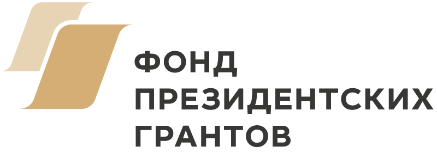 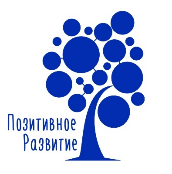 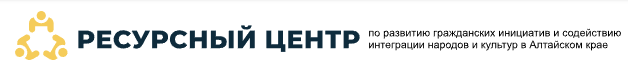 ФамилияИмяОтчество (при наличии)Дата рожденияГород (или другой населенный пункт)Место работы / учебыДолжность (при наличии)Ученая степень, тема диссертации (при наличии)Сфера научных интересовНаименование учебного заведения, специальность, годы обученияКраткое описание научного проекта (не более 300 слов)Контактные телефоны, e-mail1Актуальность научной проблемы исследования (выбрать одно)7Предлагаемое исследование может создать предпосылки для формирования и развития новых научных направлений, расширяет возможности практического применения научных результатов1Актуальность научной проблемы исследования (выбрать одно)4Перспективная тематика, исследование актуально в части динамичного развития существующего научного направления1Актуальность научной проблемы исследования (выбрать одно)1Современная распространенная тематика1Актуальность научной проблемы исследования (выбрать одно)0,2Рутинная тематика, исследование актуально для уточнения существующих научных результатов2Научная новизна исследования (выбрать одно)5Проект принципиально важен для развития целой области знаний, исследований носят новаторский и комплексный характер2Научная новизна исследования (выбрать одно)2Проект принципиально важен для развития отдельного направления науки, исследования носят комплексный характер2Научная новизна исследования (выбрать одно)1Проект имеет частный характер, исследования полезны только для данного направления науки2Научная новизна исследования (выбрать одно)0,2Проект представляет крайне ограниченный интерес, исследования имеют узкую направленность и ориентированы на решение локальных задач3Оценка достижимости заявленных в проекте целей (выбрать одно)7Достижимость заявленных целей очевидна, результаты, вероятно, превзойдут ожидания3Оценка достижимости заявленных в проекте целей (выбрать одно)5Достижимость заявленных целей не вызывает сомнений3Оценка достижимости заявленных в проекте целей (выбрать одно)1В целом заявленные цели скорее всего достижимы, по имеется риск частичного невыполнения3Оценка достижимости заявленных в проекте целей (выбрать одно)0,2Заявленные цели не могут быть полностью достигнуты в рамках данного проекта4Оценка уровня владения авторами информацией о современном состоянии, но тематике проекта (выбрать одно)10Исчерпывающее владение актуальной информацией об основных мировых научных конкурентах, современном состоянии исследований по направлению, тенденциях и проблемах в развитии тематики4Оценка уровня владения авторами информацией о современном состоянии, но тематике проекта (выбрать одно)4Владение актуальной информацией об основных мировых научных конкурентах и состоянии исследований по направлению в целом, но без ее анализа4Оценка уровня владения авторами информацией о современном состоянии, но тематике проекта (выбрать одно)1Владение фрагментарной информацией об основных мировых научных конкурентах и состоянии исследований по направлению4Оценка уровня владения авторами информацией о современном состоянии, но тематике проекта (выбрать одно)0,2Владение устаревшей информацией об основных мировых научных конкурентах и состоянии исследований по направлению5Обоснованность применяемых методов и инструментария1Полностью адекватные методы и подходы, позволяющие успешно реализовать поставленные задачиИтого сумма баллов
по направлениюИтого сумма баллов
по направлениюИтого сумма баллов
по направлению1Оценка вклада результатов проекта в случае его успешной реализации10Результаты будут способствовать решению значимых научных проблем, вносят вклад в развитие теории и методологии научной дисциплины1Оценка вклада результатов проекта в случае его успешной реализации1Результаты реализации проекта не обладают достаточной научной значимостью, не способствуют развитию теоретико-методологических и практических основ научной дисциплиныИтого сумма баллов
по направлениюИтого сумма баллов
по направлениюИтого сумма баллов
по направлению1Оценка качества подготовки текста заявки и описания проекта7Описание проекта соответствует нормам русского языка, написано строгим научным стилем, хорошо структурировано, отличается логичностью и аргументированностью.1Оценка качества подготовки текста заявки и описания проекта2Изложение проекта отвечает общим нормам написания научного текста, однако имеются некоторые ошибки, опечатки и погрешности оформления.1Оценка качества подготовки текста заявки и описания проекта1В описании проекта имеются грубые нарушения языковых и стилистических норм, технических требований к оформлению.Итого сумма баллов
по направлениюИтого сумма баллов
по направлениюИтого сумма баллов
по направлениюОбщая сумма баллов
по всем направлениям оценкиОбщая сумма баллов
по всем направлениям оценкиОбщая сумма баллов
по всем направлениям оценки